変更管理ポリシーテンプレート 	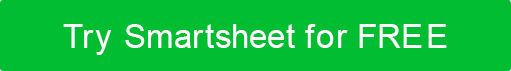 あなたのロゴプロジェクト名要求された変更著者日付バージョン 0.0.01. 変更の概要	1.1 目的1.2 背景1.3 適用範囲2. ステークホルダー2.1 利害関係者のレビュー2.2 利害関係者への影響2.3 コミュニケーション3. チーム3.1 既存のポジション3.2 新しいポジション3.3 チームプロフィール4. コスト分析4.1 開発コスト4.2 運用コスト5. 実施手順5.1 アセット/リソースレビュー5.2 変更プロセス5.3 プロセス管理6. ステータス監視および評価プロセス6.1 監視プロセス6.2 評価基準    7. 主なリスク7.1 リスクの内訳と分析7.2 予防措置7.3 推奨ソリューション8. プロセススケジュール紹介提案された変更の概要目的
望ましい結果と、変更によって改善が求められているものを特定します。 背景
変更要求につながる以前の問題について説明します。 スコープ範囲
の概要と、省略箇所の詳細を指定します。 利害関係者利害関係者の概要利害関係者のレビュー
提案された変更に関与または影響を受ける利害関係者を特定します。 利害関係者の影響利害関係者が
変更によってどのような影響を受けるかについて話し合う。 コミュニケーション
マイルストーンまたは結果が利害関係者にどのように伝達されるか (方法や頻度など) を詳しく説明します。  チームチームの構造と管理について説明する。 
既存の職位変更プロセスに関連する既存の職位を特定します。 新しい職
位変更プロセスの目的、または実装された変更の結果として作成された職位を識別します。チームプロファイル
変更管理チームの役割と責任を特定します。 コスト分析提案されたシステムと代替案のコストの内訳を提供します。これには、設計と開発、設置、運用コスト、メンテナンス、廃棄、消耗品が含まれます。各年のコストの分析を実施して、結果として得られる利益と照らし合わせることができます。開発コスト
フェーズごとに提案された変更に関連するコストを内訳します。人員、機器、トレーニング、ソフトウェア ライセンス、およびツールを開発フェーズに含める必要があります。以下の表に記入してアウトラインに情報を入力するか、スプレッドシートへのリンクまたは添付ファイルを提供します。運用コスト運用コスト
を内訳します。以下の表に記入してアウトラインに情報を入力するか、スプレッドシートへのリンクまたは添付ファイルを提供します。実施手順変更を完了するために必要な資産と手順を詳述します。 資産/リソースレビュー
必要なリソースまたは資産について説明します。 変更プロセス変更
を完了するために必要なステップを順番にリストします。 プロセス管理
変更プロセス全体を通して採用される管理方法ステータス監視および評価プロセスマイルストーンと品質ベンチマークについて話し合う。プロセスの監視
誰が責任を持ち、プロセスを監視するためにどのような方法が使用されますか?評価の基準
プロセス全体を通して成功を測定する方法を定義します。主なリスク関連するリスクを説明する。主要なソースの詳細とランク付け。リスクの内訳と分析
潜在的に制限的な外部要因を特定します。それぞれの全体的な影響の詳細な分析を提供します。予防措置
上記で詳述したリスクを回避するために取るべき措置を特定する。推奨されるソリューション
すべての推奨されるソリューションを要約します。プロセススケジュールすべてのアクティビティとマイルストーンのタイムラインを、開始日と完了予定日と共に提供します。 改訂履歴改訂履歴改訂履歴改訂履歴日付バージョン形容著者利害関係者レビュー利害関係者レビュー利害関係者レビュー利害関係者影響の性質影響の程度チームプロフィールチームプロフィールチームプロフィールチームメンバー役割責任変更要求のコスト分析変更要求のコスト分析変更要求のコスト分析変更要求のコスト分析ID 番号位相形容量1.1企画1.2必要条件1.3発達1.4テスティング1.5実装トータルトータルトータル運用コスト運用コスト運用コスト運用コスト運用コストカテゴリ形容開始日終了日費用人員請負業 者商用ソフトウェアインフラ設備調度トータルトータルトータルトータル変更プロセス変更プロセス変更プロセスいいえ。歩責任者リスク分析リスク分析リスク分析リスク分析主なリスク影響の程度影響の性質影響プロセススケジュールプロセススケジュールプロセススケジュールプロセススケジュールプロセススケジュールアクティビティ IDアクティビティの説明責任者開始予定日終了予定日